ZusammenfassungAls Person bin ich freundlich und fröhlich – aufgeschlossen und hilfsbereit. 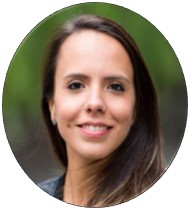 Ich bin sehr serviceorientiert und kann die Bedürfnisse anderer Menschen 	gut erkennen. Fachlich bin ich ausgebildete Klinikassistentin, habe in den letzten Jahren 	jedoch als Erzieherin gearbeitet. In beiden Bereichen habe ich auch 	administrativeTätigkeiten ausgeführt, was ich gern weiterhin tun möchte. Nach einem Autounfall 2012 wurde mir eine flexible Arbeitstätigkeit zugeteilt. 	Bei der Arbeit kann ich alles, ausgenommen schwere Hebearbeiten und 	besonders 	monotone Arbeitsabläufe ausführen.Ich kann 16 Stunden pro Woche verteilt auf vier Tage arbeiten.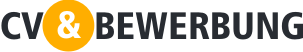 Berufserfahrung0000 – 0000		Erzieherin, Freizeitklub Frohe KinderPädagogische Arbeit mit Kindern im Alter von 6-10 JahrenPlanung und Durchführung verschiedener kreativer Aktivitäten0000 – 0000		Aktivitätsmitarbeiterin, City SeniorenzentrumBetreuung der BewohnerPlanung und Durchführung von AktivitätenPraktische Arbeiten, wie Servieren von Kaffee, AufräumenCafémitarbeiterin, Vertrieb und Abrechnung0000 – 0000		Küchenassistentin, Freizeitklub WaldlebenEinkauf und Zubereitung von Essen für 20 PersonenEinbeziehung der Kinder im Alter von 10-12 Jahren in die EssenszubereitungAufräumen, Abwasch, Kleidungswäsche und Kaffeezubereitung0000 - 0000		Erzieherin, Tagesstätte HummelstockPlanung und Durchführung täglicher Aktivitäten mit den NutzernHilfe für entwicklungseingeschränkte Nutzer bei kreativen Aktivitäten, z. B. Schmuckherstellung, Malen, Basteln0000 – 0000		Klinikassistentin, VertretungsbüroAssistentin der Zahnärzte während der BehandlungenVerwaltungsaufgaben0000 – 0000		Verschiedene Arbeiten und Mutterschaftsurlaub0000 – 0000		Au-pair in Manchester, EnglandAusbildung/Schulungen0000 – 0000		Klinikassistentin, Schule für Klinikassistenten und Zahnpfleger Praktikum bei Zahnärztin Hannelore Schulz0000 – 0000		Verschiedene Schulungen, u. a. Service und Büro, IT und Englisch0000 – 0000		Wirtschaftsschule Handel und BüroSprachen		Spreche Englisch und etwas DänischPrivat		Verheiratet mit Peter. Gemeinsam haben wir zwei Kinder und vier Enkel. 	Einen Großteil meiner Freizeit verbringe ich mit der Pflege meines Gartens. 	Ich 	habe großes Interesse für Blumen – vor allem für Rosen und Dahlien.